DéroulementClique sur le lien pour accéder à Scratch : Chat et Dinosaure – Faire des figures : https://scratch.mit.edu/projects/903181166/●	Pour exécuter le code du chat, appuie sur  . 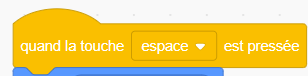 ●	Pour exécuter le code du dinosaure, appuie sur .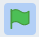 ●	Modifie le code pour que le chat fasse un triangle et que 
le dinosaure fasse un parallélogramme.  ●   Essaie de modifier certains nombres.       Comment les changements affectent-ils le résultat ?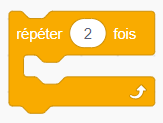 ●   Essaie d’inclure un bloc de répétition pour rendre 
le code plus efficace. Astuces●	Modifie une chose à la fois. Parle de ce que tu modifies et pourquoi.●	Quand tu appuies sur , tu vas voir le code. 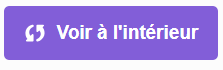 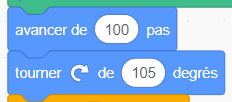 ●   Tu peux cliquer sur les valeurs dans le code et les changer. ●	Pour voir le code du dinosaure, tu dois cliquer sur l’icône Dinosaure. 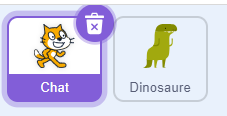 ●	Tu peux déplacer des blocs dans le code à des endroits différents pour les modifier lorsque ce résultat se produit (chat ou dinosaure). 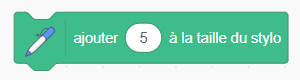 ●   Tu peux cliquer sur n’importe quel bloc du code et le faire glisser hors du code pour le supprimer ou le déplacer. ●   Au début du code, il y a d’autres blocs qui aident à atteindre 
le résultat. Ils font partie de ce qui permet au code de fonctionner. 
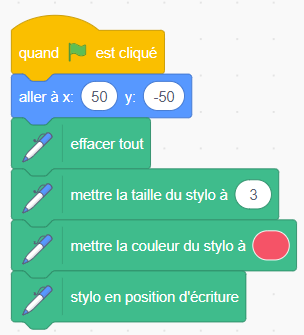 Auto-vérification Qu’as-tu appris sur le codage par blocs jusqu’à présent ? Es-tu resté bloqué ? Si oui, qu’as-tu fait ? As-tu demandé de l’aide à tes camarades de classe ? Si oui, comment t’ont-ils aidé ? Que fais-tu pour aider les autres à apprendre ? C’est une activité de hard fun. À ton avis, qu’entendons-nous parhard fun ?Quelles autres activités fais-tu qui sont amusantes, mais compliquéesen même temps ?